CONTENTS	Page1	Documents approved by Working Party 5A	22	Summary of proposals and documents submitted by WP 5A to Study Group 5	22.1	Draft revised and new Recommendation proposed for PSAA	22.2	Draft revised and new Reports and suppression of one Report	22.3	Draft revised and new Questions	33	Liaison statements from Working Party 5A to other ITU-R Groups	34	Liaison statements from Working Party 5A to ITU-D Groups	45	Liaison statements from Working Party 5A to ITU-T Groups	45.1	Liaison statement to ITU-T Study Group 15 on ANTS	46	Liaison statements from Working Party 5A to external organizations	56.1	Liaison statement to External Standard Development Organizations on the standardization status of Intelligent Transport System (ITS) radio interface technologies	56.2	Liaison statement to External Organizations - Invitation to review the working document towards a preliminary draft revision of Report ITU-R M.2014-2 - Digital land mobile systems for dispatch traffic	61	Documents approved by Working Party 5AThe list of texts that are the responsibility of WP 5A has been updated in line with Doc. 5/2(Rev.3), including the assignment of responsibilities to the working groups of WP 5A and identification of topics for the Recommendations and Reports (Annex 1).Working Party 5A approved updates to the use of ITU-R texts for the services that is responsible for and they are available on the WP 5A webpage: http://www.itu.int/ITU-R/go/rwp5a :•	“Guide to the use of ITU-R texts relating to the amateur and amateur-satellite services”•	“Guide to the use of ITU-R texts related to the land mobile service including wireless access in the fixed service”WP 5A developed two notes for information to the Chairman of Study Group 5 (see Annex 2 and Annex 3 to Doc. 5/242):•	Update of the summary of the work conducted by WP 5A in support of the studies requested by WRC Resolutions and Recommendations, except those directly related to WRC-15 agenda items (Annex 2 to Doc. 5/242). •	Update of the summary of the work conducted by WP 5A in support of ITU-R Resolutions (Annex 3 to Doc. 5/242). At its fifteenth meeting Working Party 5A approved 13 liaison statements to other groups. See Sections 3, 4, 5 and 6 below.2	Summary of proposals and documents submitted by WP 5A
to Study Group 52.1	Draft revised and new Recommendation proposed for PSAAWorking Party 5A proposes the following draft revised and new Recommendations for consideration for PSAA by Study Group 5:•	Draft revision of Recommendation ITU-R M.1544-0 “Minimum qualifications of radio amateurs” – Doc. 5/221•	Draft new Recommendation ITU-R M.[V2X] - Radio interface standards of vehicle-to-vehicle and vehicle-to-infrastructure communications for Intelligent Transport System applications (Question ITU-R 205/5) – Doc. 5/222 2.2	Draft revised and new Reports and suppression of one ReportWorking Party 5A proposes the following draft revised and new Report for consideration for approval by Study Group 5 and the suppression of one Report. •	Draft revision Report ITU-R M.2228 - Advanced intelligent transport system radiocommunications – Doc. 5/223•	Draft new Report ITU-R M.[PPDR] "Radiocommunication objectives and requirements for Public Protection and Disaster Relief (PPDR)" – Doc. 5/263 and the simultaneous suppression of Report ITU-R M.2033.•	Draft new Report ITU-R M.[LOCAL_COVERAGE] - Operational guidelines for the deployment of broadband wireless access systems for local coverage operating below 
6 GHz – Doc. 5/2652.3	Draft revised and new QuestionsWorking Party 5A proposes the draft Questions in Doc. 5/230, which include 14 draft revised Questions and one draft new Question, for consideration for PSAA by Study Group 5.The draft revision of Question ITU-R 242-1/5 has been undertaken jointly by WP 5A and WP 5C.  This Question is proposed to be under joint responsibility of WP 5A and WP 5C, future revisions of this Question will be handled in coordination by both groups.3	Liaison statements from Working Party 5A to other ITU-R GroupsLiaison statements from Working Party 5A to ITU-D Groups5	Liaison statements from Working Party 5A to ITU-T Groups5.1	Liaison statement to ITU-T Study Group 15 on ANTSWorking Party 5A thanks ITU-T Study Group 15 for the liaison statements in Documents 5A/647 and 5A/648, including the updated documents ANT Standards Overview (Issue 25, December 2014), containing ANT scenarios and a list of Standards and Recommendations from ITU and various Standardization Bodies, as well as the ANT Work Plan (Issue 23, December 2014), providing an overview of various Standardization Groups and ongoing ANT activities
(Reference: http://www.itu.int/ITU-T/studygroups/com15/ant/, December 2014).Working Party 5A has reviewed this information and does not have any update at this time.Working Party 5A looks forward to continue cooperating with ITU-T Study Group 15 on ANTS and other areas of common interest.6	Liaison statements from Working Party 5A to external organizations6.1	Liaison statement to External Standard Development Organizations on the standardization status of Intelligent Transport System (ITS) radio interface technologiesITU-R Working Party 5A (WP 5A) has been working towards identifying specific radio interface standards for vehicle-to-vehicle and vehicle-to-infrastructure communications for ITS applications. At its meeting in July 2015, WP 5A finalized and submitted to SG 5 for final approval a draft new Recommendation ITU-R M.[V2X] (Document 5/222) and a draft revision of Report ITU-R M.2228 (Document 5/223), which are attached to this liaison statement. The draft new Recommendation contains the published ITS radio interface standards of ETSI, IEEE, ARIB and TTA.During the WP 5A meeting, the status of radio interface standardization of ITS in 3GPP, CCSA and ISO TC204 were presented in Document 5A/692. WP 5A acquired the information that ITS radio interface standards are being considered also in these Standard Development Organizations (SDOs). WP 5A invites external SDOs to provide information on their progress of ITS radio interface standards development to future WP 5A meetings. If the SDOs produce new ITS radio interface standards, or updates one that is already included in ITU-R Recommendation or Report, WP 5A encourages the SDOs to inform WP 5A of these new or updated standards.The next meeting of WP 5A is planned for 9-19 May 2016 and the deadline for contributions is 1600 hours UTC 7 days before the beginning of the meeting.Attachment*:	Draft Recommendation ITU-R M.[V2X]: Document 5/222 
	Draft revision of Report ITU-R M.2228: Document 5/223*	Note by the Secretariat: At the meeting of ITU-R Study Group 5 on 20-21 July 2015, Report ITU-R M.2228-1 was approved and the draft Recommendation ITU-R M.[V2X] was agreed for the procedure of simultaneous adoption and approval by consultation in Circular Letter CACE/741  with a deadline of 30 September 2015.6.2	Liaison statement to External Organizations - Invitation to review the working document towards a preliminary draft revision of Report ITU-R M.2014-2 - Digital land mobile systems for dispatch trafficAt its July 2015 meeting, Working Party 5A initiated the revision process for update of Report ITU-R M.2014-2, “Digital land mobile systems for dispatch traffic”.  Based on input contribution, WP 5A has prepared a working document towards the revision of Report ITU-R M.2014-2.Working Party 5A kindly invites external organizations to consider the working document towards the revision of Report ITU-R M.2014-2, which is attached below, and provide any update or new material to complete the revision work. The next meeting of Working Party 5A is scheduled for 9-19 May 2016 and the deadline for submission of contributions, 7 days before the start of the meeting, is 16:00 hours UTC of 2 May 2016.Attachment:	Working document towards a preliminary draft revision of
Report ITU-R M.2014-2 “Digital land mobile systems for dispatch traffic” (Annex 5 to Doc. 5A/736).Radiocommunication Study Groups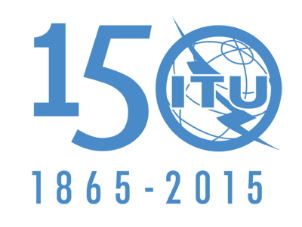 INTERNATIONAL TELECOMMUNICATION UNIONAnnex 2 to
Document 5A/736-E31 August 2015English onlyAnnex 2 to Working Party 5A Chairman’s ReportAnnex 2 to Working Party 5A Chairman’s Reportconsolidation of TEXTS APPROVED BY working party 5aconsolidation of TEXTS APPROVED BY working party 5aTitle/SubjectDocument numberSource:
5A/TEMP/CCVLiaison statement to the Coordination Committee for Vocabulary (CCV) on PPDR terms and definitions   CCV/68320R2CCVLiaison statement to the Coordination Committee for Vocabulary (CCV) on updating the integrated database of ITU Terms and DefinitionsCCV/69304WP 5DLiaison statement to Working Party 5D - New Report
 ITU-R M.2377 - Objectives and requirements for Public Protection and Disaster Relief radiocommunications systems5D/1061315R1WP 4AWP 5CWP 5DLiaison statement to Working Party 4A - Working document towards a preliminary draft new Recommendation ITU-R SF.[INTERF.AREA]4A/6775C/4365D/1062322R1WP 4A
WP 4C
WP 5B
WP 5C
WP 5D
WP 7B
WP 7C
WP 7DLiaison statement to Working Parties 4A, 4C, 5B, 5C, 5D, 7B, 7C and 7D - On proposed revisions to Recommendation ITU-R M.17324A/6754C/4455B/8905C/4345D/10587B/3777C/3617D/179296WP 1BReply liaison statement to Working Party 1B - Proposed draft new Question concerning spectrum management on intelligent transport systems1B/249311R1WP 1BWP 5DITU-D SG 1 Liaison statement to Working Party 1B (copy to ITU-D SG 1 and ITU-R WP 5D for information) - Working document towards a preliminary draft new Report 
ITU-R SM.[INNOVATIVE REGULATORY TOOLS] - Innovative regulatory tools to support enhanced shared use of the spectrum1B/2475D/1059301R1WP 1A WP 1B
WP 1C
WP 4A
WP 4C
WP 5B
WP 5C
WP 5D
WP 6A
WP 7B
WP 7C
WP 7DLiaison statement to Working Party 1A (copy for information to Working Parties 1B, 1C, 4A, 4C, 5B, 5C, 5D, 6A, 7B, 7C and 7D) - Working document toward a preliminary draft new Report ITU-R SM.[CHAR-UNWANTED]1A/2481B/2481C/1744A/6764C/4465B/8915C/4355D/10606A/6547B/3787C/3627D/180302R1WP 1AWP 5CWP 7CWP 7DReply liaison statement to Working Party 1A - Copy for information to Working Parties 5C, 7C and 7D - The land mobile service in the frequency range 275-1 000 GHz1A/2475C/4337C/3607D/178288ITU-D/ITU-R JOINT GROUP FOR RESOLUTION 9ITU-R SG 1ITU-R WP 1BITU-R SG 5ITU-R SG 6ITU-R WP 6ALiaison statement to ITU-D/ITU-R Joint Group for Resolution 9 on work item during the 2014-2017 study period (copy for information to ITU-R SG 1, SG 5, SG 6 and their relevant Working Parties on work items pertinent to WTDC Resolution 9)1/1811B/2425/2646/4076A/648306Title/SubjectDocument numberSource:
5A/TEMP/WP 1BWP 5DITU-D SG 1 Liaison statement to Working Party 1B (copy to ITU-D SG 1 and ITU-R WP 5D for information) - Working document towards a preliminary draft new Report ITU-R SM.[INNOVATIVE REGULATORY TOOLS] - Innovative regulatory tools to support enhanced shared use of the spectrum1B/2475D/1059301R1ITU-D/ITU-R JOINT GROUP FOR RESOLUTION 9ITU-R SG 1ITU-R WP 1BITU-R SG 5ITU-R SG 6ITU-R WP 6ALiaison statement to ITU-D/ITU-R Joint Group for Resolution 9 on work item during the 2014-2017 study period (copy for information to ITU-R SG 1, SG 5, SG 6 and their relevant Working Parties on work items pertinent to WTDC Resolution 9)1/1811B/2425/2646/4076A/648306Liaison toLiaison toTitle/SubjectReferencesSource:
5A/TEMP/ITU-T SG 15Liaison statement to ITU-T Study Group 15 on ANTSSee
Section 5.1300R1Status: 	For informationContact:	José CostaE-mail: 	 jose.costa@ericsson.comLiaison toTitle/SubjectReferencesSource:
5A/TEMP/ITS External OrganizationsLiaison statement to External Standard Development Organizations on the standardization status of Intelligent Transport System (ITS) radio interface technologiesSee
Section 6.1310R1BWA and PPDR External OrganizationsLiaison statement to External Organizations - Invitation to review the working document towards a preliminary draft revision of Report 
ITU-R M.2014-2 - Digital land mobile systems for dispatch trafficSee
Section 6.2303R1Status:	For actionContact:	Sergio BuonomoE-mail:	Sergio.Buonomo@itu.int Contact:Sergio BuonomoEmail:sergio.buonomo@itu.int